ЧЕРКАСЬКА МІСЬКА РАДА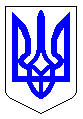 ЧЕРКАСЬКА МІСЬКА РАДАВИКОНАВЧИЙ КОМІТЕТРІШЕННЯВід 06.06.2017 № 587Про передачу майна з балансу комунального підприємства «Комбінат комунальних підприємств»на баланс комунального підприємства «Дирекція парків»Відповідно до ст. 17, ст. 60 Закону України «Про місцеве самоврядування в Україні» та рішення Черкаської міської ради від 20.06.2013 № 3-1712 «Про нову редакцію Положення про порядок списання та передачі майна, що перебуває у комунальній власності територіальної громади м. Черкаси», враховуючи лист-прохання (вх. №6447-01-18 від 04.05.2017) про передачу майна комунального підприємства «Дирекція парків» та лист-згоду (вх. № 7155-01-20 від 17.05.2017) комунального підприємства «Комбінат комунальних підприємств», виконавчий комітет Черкаської міської радиВИРІШИВ:1. Передати з балансу комунального підприємства «Комбінат комунальних підприємств» (Бейн А.Г.) майно: виготовлений напис – 1 шт. вартістю 294691,0 грн. на баланс комунального підприємства «Дирекція парків» (Стойко В.Ю.).2. Директору департаменту житлово-комунального комплексу Черкаської міської ради Яценку О.О. в місячний термін з дня прийняття цього рішення подати акт прийому-передачі майна на затвердження міському голові. 3. Контроль за виконанням рішення покласти на директора департаменту житлово-комунального комплексу Яценка О.О.Міський голова								А. В. БондаренкоПОГОДЖЕНО:Відповідальний за підготовку рішення начальник комунального відділуЯ.А. ХлопецькаПерший заступник міського голови з питань діяльності виконавчих органів радиС.А. ОвчаренкоДиректор департаменту економіки та розвиткуІ.І. УдодЗаступник директора департаменту - начальник управління житлово-комунального господарстваЗаступник начальника управління - начальник відділу загально-правових питань юридичного управлінняА.М. НаумчукО.М. МазурНачальник відділу з питань роботи виконавчого комітетуНачальник відділу з питань роботи виконавчого комітетуЖ.І.ГавриловаЖ.І.Гаврилова